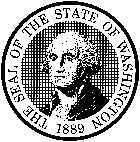 	DEPARTMENT OF CHILDREN, YOUTH, AND FAMILIES (DCYF)	DCYF Checklist:
	Subcontractor Approval Request	For client services provided by a County Agency under a DCYF contract	DEPARTMENT OF CHILDREN, YOUTH, AND FAMILIES (DCYF)	DCYF Checklist:
	Subcontractor Approval Request	For client services provided by a County Agency under a DCYF contract	DEPARTMENT OF CHILDREN, YOUTH, AND FAMILIES (DCYF)	DCYF Checklist:
	Subcontractor Approval Request	For client services provided by a County Agency under a DCYF contractCONTRACTOR’S NAMECONTRACTOR’S NAMECONTRACTOR’S NAMEDSHS CONTRACT NUMBERSERVICES PROVIDEDSERVICES PROVIDEDSERVICES PROVIDEDSERVICES PROVIDEDPROPOSED SUBCONTRACTOR’S NAMEPROPOSED SUBCONTRACTOR’S NAMEPROPOSED SUBCONTRACTOR’S NAMEPROPOSED SUBCONTRACTOR’S NAMEThe undersigned Contractor has verified and hereby certifies that the proposed subcontractor named above meets the following criteria for DCYF approval to subcontract.  The proposed subcontractor:	YES	NOHas staff who meet the qualifications required under the Contract who will provide services.		Has liability insurance coverage and in the amounts as required under the Contract.		Has been informed of and will adhere to confidentiality requirements under the Contract.		Has been informed of and will adhere to data security requirements under the Contract.		Explain in detail any “No” responses on an attached page.The undersigned Contractor has verified and hereby certifies that the proposed subcontractor named above meets the following criteria for DCYF approval to subcontract.  The proposed subcontractor:	YES	NOHas staff who meet the qualifications required under the Contract who will provide services.		Has liability insurance coverage and in the amounts as required under the Contract.		Has been informed of and will adhere to confidentiality requirements under the Contract.		Has been informed of and will adhere to data security requirements under the Contract.		Explain in detail any “No” responses on an attached page.The undersigned Contractor has verified and hereby certifies that the proposed subcontractor named above meets the following criteria for DCYF approval to subcontract.  The proposed subcontractor:	YES	NOHas staff who meet the qualifications required under the Contract who will provide services.		Has liability insurance coverage and in the amounts as required under the Contract.		Has been informed of and will adhere to confidentiality requirements under the Contract.		Has been informed of and will adhere to data security requirements under the Contract.		Explain in detail any “No” responses on an attached page.The undersigned Contractor has verified and hereby certifies that the proposed subcontractor named above meets the following criteria for DCYF approval to subcontract.  The proposed subcontractor:	YES	NOHas staff who meet the qualifications required under the Contract who will provide services.		Has liability insurance coverage and in the amounts as required under the Contract.		Has been informed of and will adhere to confidentiality requirements under the Contract.		Has been informed of and will adhere to data security requirements under the Contract.		Explain in detail any “No” responses on an attached page.Contractor, by signing below, certifies and ensures that:Services provided by the subcontractor are provided in accordance with the terms and conditions of the Contract.Subcontractor and subcontractor’s staff who will have unsupervised access to children served under the Contract have each completed and received a satisfactory background check before providing services to DCYF clients, as required under the Contract.1Subcontractor and subcontractor’s staff understand and fully implement the requirements related to data security including the use, protection, storage and destruction of data and the restrictions related to electronic and mobile devices.2Subcontractor has and maintains insurance within the limits of coverage as required under the Contract.3All terms, conditions, assurances and certifications set forth in this Contract are included in the subcontract.4  This includes, but is not limited to all requirements related to the use and management of confidential information.5, 6All contract terms in the above-referenced contract remain in full force and effect and nothing in this checklist shall be construed as waiver of terms in the above-referenced contract.DCYF has the right to withdraw approval for subcontracting if terms of the agreement are not adhered to.Contractor, by signing below, certifies and ensures that:Services provided by the subcontractor are provided in accordance with the terms and conditions of the Contract.Subcontractor and subcontractor’s staff who will have unsupervised access to children served under the Contract have each completed and received a satisfactory background check before providing services to DCYF clients, as required under the Contract.1Subcontractor and subcontractor’s staff understand and fully implement the requirements related to data security including the use, protection, storage and destruction of data and the restrictions related to electronic and mobile devices.2Subcontractor has and maintains insurance within the limits of coverage as required under the Contract.3All terms, conditions, assurances and certifications set forth in this Contract are included in the subcontract.4  This includes, but is not limited to all requirements related to the use and management of confidential information.5, 6All contract terms in the above-referenced contract remain in full force and effect and nothing in this checklist shall be construed as waiver of terms in the above-referenced contract.DCYF has the right to withdraw approval for subcontracting if terms of the agreement are not adhered to.Contractor, by signing below, certifies and ensures that:Services provided by the subcontractor are provided in accordance with the terms and conditions of the Contract.Subcontractor and subcontractor’s staff who will have unsupervised access to children served under the Contract have each completed and received a satisfactory background check before providing services to DCYF clients, as required under the Contract.1Subcontractor and subcontractor’s staff understand and fully implement the requirements related to data security including the use, protection, storage and destruction of data and the restrictions related to electronic and mobile devices.2Subcontractor has and maintains insurance within the limits of coverage as required under the Contract.3All terms, conditions, assurances and certifications set forth in this Contract are included in the subcontract.4  This includes, but is not limited to all requirements related to the use and management of confidential information.5, 6All contract terms in the above-referenced contract remain in full force and effect and nothing in this checklist shall be construed as waiver of terms in the above-referenced contract.DCYF has the right to withdraw approval for subcontracting if terms of the agreement are not adhered to.Contractor, by signing below, certifies and ensures that:Services provided by the subcontractor are provided in accordance with the terms and conditions of the Contract.Subcontractor and subcontractor’s staff who will have unsupervised access to children served under the Contract have each completed and received a satisfactory background check before providing services to DCYF clients, as required under the Contract.1Subcontractor and subcontractor’s staff understand and fully implement the requirements related to data security including the use, protection, storage and destruction of data and the restrictions related to electronic and mobile devices.2Subcontractor has and maintains insurance within the limits of coverage as required under the Contract.3All terms, conditions, assurances and certifications set forth in this Contract are included in the subcontract.4  This includes, but is not limited to all requirements related to the use and management of confidential information.5, 6All contract terms in the above-referenced contract remain in full force and effect and nothing in this checklist shall be construed as waiver of terms in the above-referenced contract.DCYF has the right to withdraw approval for subcontracting if terms of the agreement are not adhered to.CONTRACTOR’S SIGNATURE	DATECONTRACTOR’S SIGNATURE	DATETITLETITLE1	Background Checks section, Program Requirements 2	Data Security Requirements section, Special Terms and Conditions3	Insurance Requirements section, Special Terms and Conditions4	Subcontracting section, General Terms and Conditions5	Confidentiality section, General Terms and Conditions6	Confidentiality – Additional Requirements section, Program Requirements1	Background Checks section, Program Requirements 2	Data Security Requirements section, Special Terms and Conditions3	Insurance Requirements section, Special Terms and Conditions4	Subcontracting section, General Terms and Conditions5	Confidentiality section, General Terms and Conditions6	Confidentiality – Additional Requirements section, Program Requirements1	Background Checks section, Program Requirements 2	Data Security Requirements section, Special Terms and Conditions3	Insurance Requirements section, Special Terms and Conditions4	Subcontracting section, General Terms and Conditions5	Confidentiality section, General Terms and Conditions6	Confidentiality – Additional Requirements section, Program Requirements1	Background Checks section, Program Requirements 2	Data Security Requirements section, Special Terms and Conditions3	Insurance Requirements section, Special Terms and Conditions4	Subcontracting section, General Terms and Conditions5	Confidentiality section, General Terms and Conditions6	Confidentiality – Additional Requirements section, Program Requirements